Objectives: To work in an organization that provides an opportunity to gain acquaintance and experience. Wish to optimally utilize my potential and add value to the organization.Abilities and Skills:6 years experienced as a role of Store Manager – Implementing and applying  Disciplinary training, HR process and procedure, loss & prevention training, planning and organization, performance management, results through others, has a leadership and motivation, commercial decision making, understanding competencies and the job family framework.Visual Merchandising skills- Window Design, wall configuration and floor lay out in store4 years as Sale Associates1 year Front desk receptionist and secretary and admin task4 years as a cash controller, cashier and customer service Considerable knowledge of office methods and procedures, to include filing and record keepingComputer Literate- Microsoft Word, Excel, Power point, Open office org. and InternetSpeak clearly, concisely and effectively, listen to and understand information and Ideas as presented verballyDeals with people in a manner with sensitivity, tact and professionalismExperienceAugust 01, 2014- December 04, 2016Store ManagerAbdullah Al Othaim, Retail, Dubai, UAEDuties and ResponsibilitiesEnsure customer focus is prioritizedImplement and review all stock loss prevention control and develop practices specific need of storeManage a team including; coaching, motivation, development, plan feedback and trainingAssist implement store lay-out, visual merchandizing, stock and fixture positioning according to brand guidelinesAssist in management of stock replenishment, product launches and promotionsDriving sales by setting target ATV and IPC to achieve business plan Target monthly, quarterly and yearly.July 01, 2012- July 15, 2014Store ManagerKamal Osman Jamjoom EST, Retail, Dubai, UAEDuties and ResponsibilitiesEnsure customer focus is prioritizedImplement and review all stock loss prevention control and develop practices specific need of storeManage a team including; coaching, motivation, development, plan feedback and trainingAssist implement store lay-out, visual merchandizing, stock and fixture positioning according to brand guidelinesAssist in management of stock replenishment, product launches and promotionsDriving sales by setting target ATV and IPC to achieve business plan Target monthly, quarterly and yearly.March 10, 2010- June 16, 2012Store ManagerM.H. Alshaya Co., Retail, Dubai, UAEDuties and ResponsibilitiesEnsure customer focus is prioritizedImplement and review all stock loss prevention control and develop practices specific need of storeManage a team including; coaching, motivation, development, plan feedback and trainingAssist implement store lay-out, visual merchandizing, stock and fixture positioning according to brand guidelinesAssist in management of stock replenishment, product launches and promotionsDriving sales by setting target ATV and IPC to achieve business plan Target monthly, quarterly and yearly.May 19, 2006- December 25, 2009Sales AssistantToshkana Trading LLC, Retail, Dubai, UAEDuties and ResponsibilitiesAttends customers and sell the assigned items to achieve maximum sales.Provide the customers with the best service and attentive to comply with the high standard of customer service set by the organization to attract them for repeat sales.Provide feedback to the Store Manager on customer profile, choice and requirements for effective planning.Keep the stock assigned in sound condition and as per records so as to minimize shortages or discrepancies.Keeps the product displays appealing, to attract customers and induce purchases.January 7, 2002 –April 15, 2006Cash Controller/CashierMax Restaurant, F & B, Manila, PhilippinesDuties and ResponsibilitiesData encoder ( Annual Audit and monthly report)Prepare daily, weekly and monthly cash reportCheck purchase order with invoice base on quantity and priceIn charge of cash/card payment of the customerAttends customer needsCertificatesNovember 14, 2011- April 6, 2012Grow with Us Store Manager Training ProgrammeM.H. Alshaya Co.EducationB.S. Electronics Communication Engineering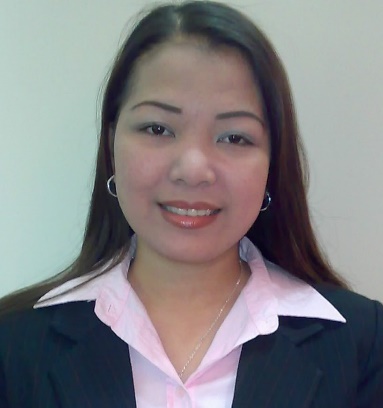 JaniceJanice.343906@2freemail.com Store Manager